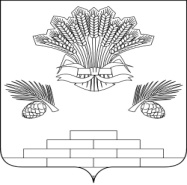 АДМИНИСТРАЦИЯ ЯШКИНСКОГО МУНИЦИПАЛЬНОГО ОКРУГАПОСТАНОВЛЕНИЕот «14»  марта 2023 г. № 312-п                                                       Яшкинский муниципальный  округ Об утверждении схемы расположения земельного участкана кадастровом плане территории путём раздела земельного участка, расположенного по адресу: Российская Федерация, Кемеровская область – Кузбасс, Яшкинский  муниципальный округ, пгт. Яшкино, территория Ленинский 34а, ряд 3, земельный участок 9	Рассмотрев заявление ГБУ «Центр ГКО и ТИ Кузбасса», руководствуясь Земельным кодексом Российской Федерации, Федеральным законом от 25.10.2001 № 137-ФЗ «О введении в действие Земельного кодекса Российской Федерации» (в том числе ч.10 ст.3.5), Федеральным Законом от 06.10.2003 № 131-ФЗ «Об общих принципах организации местного самоуправления в Российской Федерации», Федеральным законом от 24.07.2007 № 221-ФЗ «О кадастровой деятельности», Уставом Яшкинского муниципального округа,  администрация Яшкинского муниципального округа постановляет:1. Утвердить прилагаемую схему расположения земельного участка  на кадастровом  плане территории путем раздела земельного участка с кадастровым номером 42:19:0302011:21, с сохранением исходного в измененных границах из земель, государственная (муниципальная) собственность на которые не разграничена, площадью 27 кв. м, расположенного по адресу: Российская Федерация, Кемеровская область – Кузбасс, Яшкинский  муниципальный округ, пгт. Яшкино, территория Ленинский 34а, ряд 3, земельный участок 9, категория  земель – «Земли населённых пунктов», территориальная зона –   «К – коммунальная зона». 2. Срок действия настоящего постановления об утверждении схемы расположения земельного участка на кадастровом плане территории составляет 2 года с момента его подписания.3. Заявитель, обратившийся с заявлением об утверждении схемы расположения земельного участка, имеет право на обращение без доверенности с заявлением о государственном кадастровом учете образуемого земельного участка.4. Контроль за исполнением настоящего постановления возложить на и.о. начальника МКУ «Управление имущественных отношений» - заместителя главы Яшкинского муниципального округа М.А.Коледенко.5. Настоящее постановление вступает в силу с момента подписания.И.о. главы  Яшкинскогомуниципального округа                                                                               А.А. Юрманов                                                              